ЖББ № 1 орта мектебінде өткен «Латын әліпбиіне көшу- заман талабы» атты көрме  туралы ақпарат                2017 жылғы 9 қарашада М.Горький атындағы жалпы білім беретін № 1 орта мектебінде «Латын әліпбиіне көшу – заман талабы» атты көрме өтті. Көрмеде әліпбиді ауыстыруға байланысты газет,журналдарда жарияланған түрлі мақалалар қойылған. Біреулер латын әліпбиінің оңтайлы тұстарын алға тартса, енді басқалары бұл істе асығыстық жасамайық деп сақтандырды. Бір әліпбиден екіншісіне ауысу оңай шаруа емес. Ол – тұтас қоғамды, мемлекеттің әр азаматын қамтитын өте ауыр процесс. Соған қарамастан, латыншаға өтетін уақыттың жеткенін айтқан Елбасы бұл жұмыстың рет-ретімен жүзеге асуы тиіс екенін жеткізеді.            Оқушыларға жаңа латын әліпбиінің нұсқасы таныстырылып, өз аты -жөнін латын қарпімен жаза отырып,қызығушылық танытты. 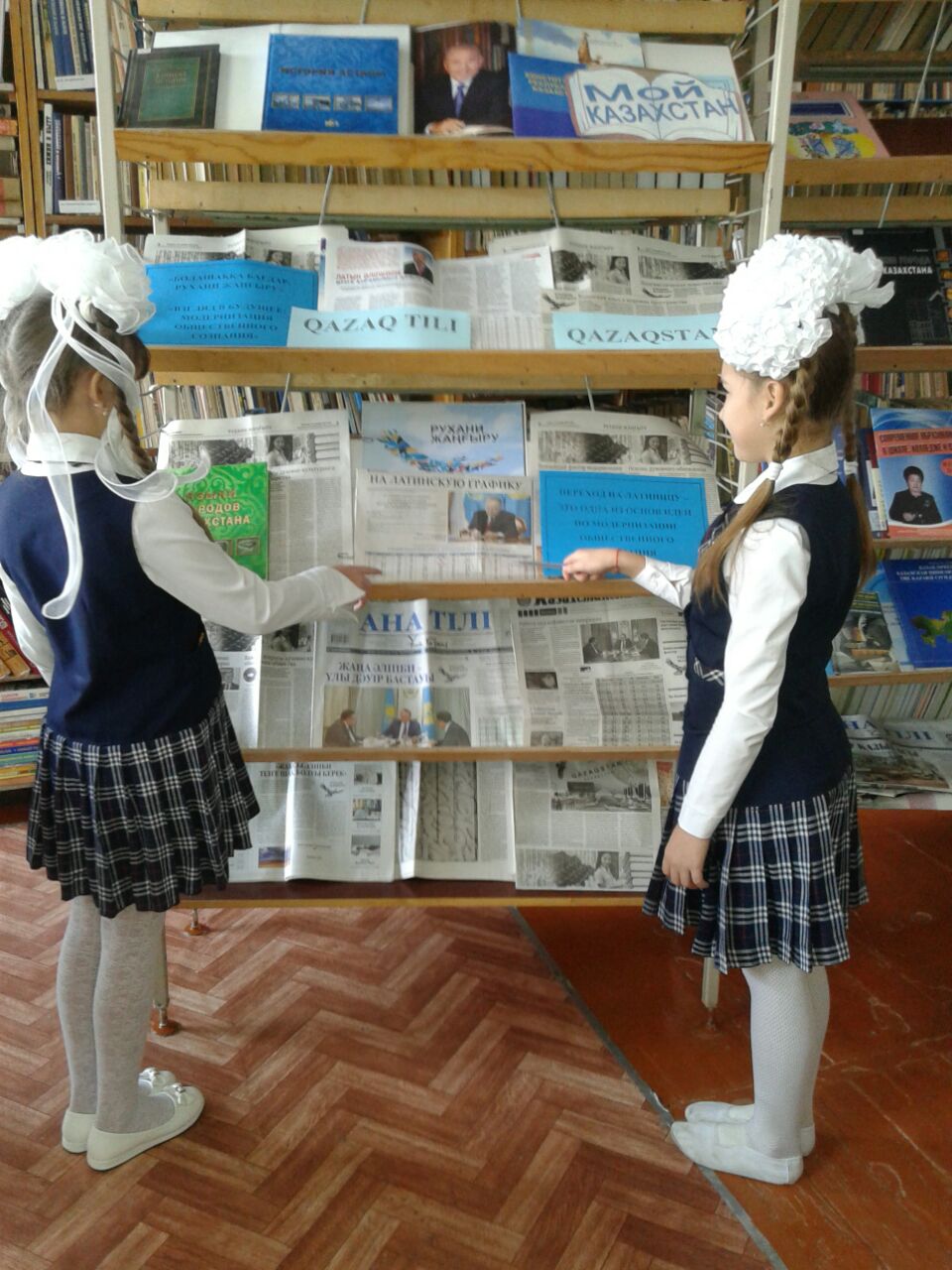 